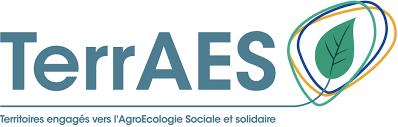 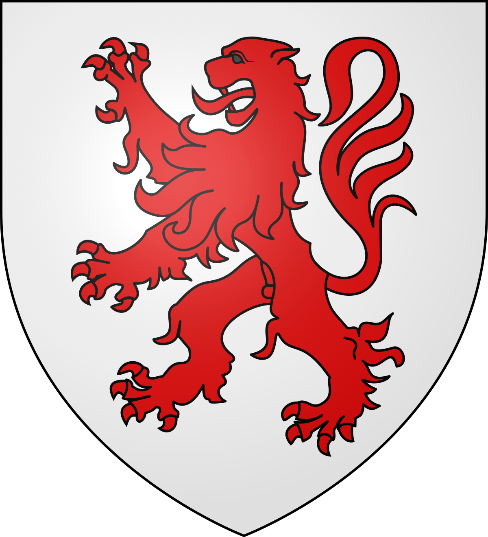 Formulaire de candidatureLa Tétragone - GigeanDiversification des activités agricoles sur la commune de GigeanFormulaire à renvoyer avant le 15 Janvier 2023 minuit à l’adresse :r.dumoulin@fa-airdie-occitanie.orgSommaireIdentification du porteur de projetEtat CivilSituation familialeSituation professionnelle actuelleFormation et ExpérienceFormation et diplôme AgricoleFormation et diplôme DiversExpérience AgricoleExpérience Non AgricoleVous et le projetIl s’agit, dans cette partie, que vous puissiez vous positionner de manière générale sur le projet en cours de manière libre et concise.Explicitez en quoi les aspects de votre parcours personnel, professionnel peuvent être bénéfique au projet :Quelles sont vos motivations à vivre ce projet ?Comment vous positionnez vous sur le volet agricole et alimentaire ?Comment vous positionnez vous sur le volet écologique et paysager ?Comment vous positionnez vous sur le volet mutualisation ou actions collectives avec les autres porteurs de projets installés sur le site ?Que pourriez-vous attendre des partenaires (CEN Occitanie, France Active AIRDIE Occitanie, Terres Vivantes 34, Chambre d’Agriculture de l’Hérault, Civam Bio 34) dans la réalisation du projet ?Vos productions envisagéesEnvisagez-vous différents ateliers de production ? Investissements nécessaires pour votre activitéBesoin en eau : quels sont besoins en eau d’irrigation, en eau potable ?Fournisseurs envisagés ?TransformationQuels produits souhaitez-vous réaliser ? CommercialisationComment envisagez-vous de gérer la commercialisation des productions ? (type, Part, temps passé)Labélisation(AB, Nature et Progrès,…) Explicitez votre envie en faisant ressortir les atouts et contraintes liésOrganisation du travailExplicitez le volume et la répartition du travail sur l’annéeComment pouvez-vous gérer des pointes ou absences éventuelles ?Comment comptez-vous vous répartir les tâches, ateliers, travaux entre les associés ?Divers et accueil à la fermeAvez-vous envisagé d’autres produits liés à l’exploitation (accueil à la ferme, animation)Modèle économiqueDonnées économiquesConcernant le modèle économique, celui-ci peut-être à ce stade plus ou moins formalisé. Merci de fournir les tableaux financiers correspondants.Présentation du prévisionnelle économique (CA, Cout de prod., Marge brute et nette) et de la stratégie de développement de l’activité y compris :Plan de financement sur 3 ans (aides financières, fonds propres, etc)Compte de résultat prévisionnel avec évaluation des charges d’exploitation et structures ainsi que des produits et services (si possible sur 3 ans)Plan de trésorerie mensuelQuels sont vos sources de financements ?Durabilité du projetPrésentez un argumentaire de l’évaluation de la durabilité de votre projet en prêtant attentions aux dimensions agro-environnementales, socio-territoriales, économiques.Vous présenterez cet argumentaire en mettant en évidence les forces et faiblesses (interne) ainsi que les opportunités et menaces (externes) de votre projet.Indiquez la façon dont vous envisagez de faire face aux forces et aux faiblessesValidation de la participationAppel à candidatureJe, soussigné(e), …………………………………………….Certifie sur l’honneur l’exactitude des informations figurant au sein de ce dossier de candidature ;Déclare avoir pris connaissance que ma candidature fera l’objet d’une sélection selon les critères définis dans l’appel à candidature ;Déclare solliciter l’étude de mon dossier de candidature à l’installation dans le cadre de ce projet.Fait à …………………………………………………………………., Le ……………………………………………………..SignatureCandidatNOMPrénomDate et lieu de naissanceAdresseCP et VilleTéléphoneMailCandidatSituation maritale(Marié, PACSE, Célibataire, Vie maritalement, Veuf,…)Nombre d’enfantsAge des enfantsNombre de personne à charge dans le foyerSi autre(s) personne(s), quelles filiations et âge de la personneComment intégrer vous ces personnes au projet et sous quelles formes ? (Conjoint collaborateur, Aidant familial, libre, …)CandidatSituation professionnelle actuelleDepuis combien de temps ?Depuis quand cherchez-vous à vous installer ?Qu’avez-vous mis en place ?Quelles sont les démarches entreprises ?Par qui, êtes-vous accompagné dans cette recherche ?Où en êtes-vous du PPP ? (Agréé, en cours, non concerné)		CANDIDAT		CANDIDAT		CANDIDATAnnéeFormation / TitreAcquis / Non Acquis…./….…./….…./….		CANDIDAT		CANDIDAT		CANDIDATAnnéeFormation / TitreAcquis / Non Acquis…./….…./….…./….		CANDIDAT		CANDIDAT		CANDIDATDate Fonction et missionDurée (en mois)		CANDIDAT		CANDIDAT		CANDIDATDate Fonction et missionDurée (en mois)FonctionSurfaceBudget EstiméTypeVolume produitPrix unitaire estimé (avec intermédiaire / sans intermédiaire)ForcesFaiblessesOpportunitésMenaces